feb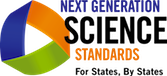 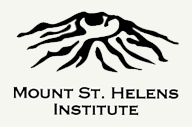 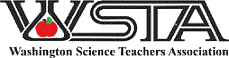 Next Meeting Tuesday January 23rdMill Creek Pub  5 pm-6:30WACAS Test and Item Specs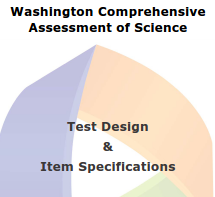 Asking Questions, Investigating, Analyzing Data, Using Mathematics, Using Models, Arguing with Evidence, Constructing Explanations and Communicating information about the Washington Comprehensive Assessment of Science.Webinars from OSPI on using the training test and the test and item specifications will be on January 10th (training test) and January 24th (Test and Items Specifications)Questions? Mark Watrin watrin.mark@battlegroundps.org   WSTA Representative SW Washington region 8Carol Sandison	 Carol.Sandison@vansd.org WSTA clock hour registrar	    Directions: From hwy 503 turn East on Eaton Blvd (199th st) then left at 9th and into the parking area close to the BG Cinema.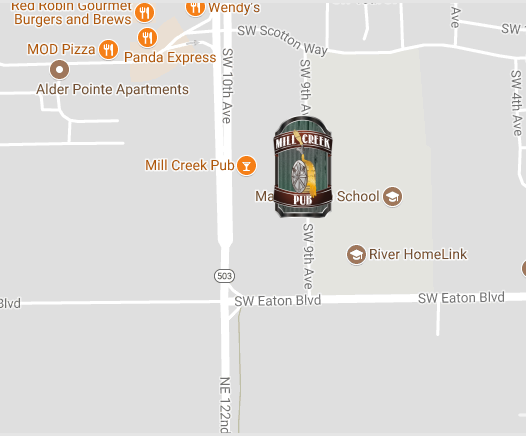 